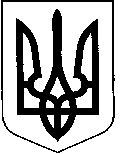 УКРАЇНАКОМИШУВАСЬКА СЕЛИЩНА РАДАОРІХІВСЬКОГО РАЙОНУ ЗАПОРІЗЬКОЇ ОБЛАСТІВОСЬМА ПОЗАЧЕРГОВА СЕСІЯ ВОСЬМОГО СКЛИКАННЯР І Ш Е Н Н Я 03.05.2017								                               № 02смт. Комишуваха
Відповідно до  статей 104-107 Цивільного кодексу України, пункту 5 частини першої статті 26, пункту 6 частини четвертої статті 42, пунктів 1,4 статті 54 Закону України «Про місцевесамоврядування в Україні», з метою  оптимізації кількості комунальних підприємств поліпшення їх роботи,  Комишуваська  селищна радаВИРІШИЛА: 

         1.Реорганізувати КОМУНАЛЬНЕ ПІДПРИЄМСТВО «ДИМИТРІВСЬКИЙ КОМУНГОСП» Комишуваської селищної ради Оріхівського району Запорізькоїобласті шляхом приєднання його до комунального підприємства  «КОМИШУВАСЬКИЙ  КОМУНАЛЬНИК».2.Утворитита затвердити склад комісії з реорганізації КОМУНАЛЬНОГО ПІДПРИЄМСТВА « ДИМИТРІВСЬКИЙ КОМУНГОСП» Комишуваської селищної ради Оріхівського району Запорізької області, інформація додається.

       3.Установити, що до  комісії  з реорганізації переходять повноваження щодо здійснення керівництва і діяльності  КОМУНАЛЬНОГО ПІДПРИЄМСТВА «ДИМИТРІВСЬКИЙ  КОМУНГОСП» Комишуваської селищної ради Оріхівського району Запорізької області на період його реорганізації.


      4.  Визначити, що строк заявлення кредиторами своїх вимог до юридичної особи, яка  реорганізовується, становить два місяці з дня оприлюднення  на офіційному веб-сайті Міністерства юстиції України.

       5. Відділу  організаційної – інформаційної роботи та зв’язків з громадськістюКомишуваської селищної ради підготувати проект розпорядження селищного голови про  звільнення керівників у зв’язку з реорганізацією КОМУНАЛЬНОГО ПІДПРИЄМСТВА «ДИМИТРІВСЬКИЙ КОМУНГОСП» КОМИШУВАСЬКОЇ СЕЛИЩНОЇ РАДИ ОРІХІВСЬКОГО РАЙОНУ ЗАПОРІЗЬКОЇОБЛАСТІ (далі - комунальне підприємство).
6.Голові комісії з реорганізації:

1) у триденний термін з дати прийняття рішення повідомити державного реєстратора про припинення  комунального підприємства, реорганізованого шляхом приєднання та подати йому в установленомузаконодавством порядку необхіднідокументи для внесення до Єдиного державного реєструвідповіднихзаписів;

2)  забезпечити в порядку, встановленому законодавством, попередження та звільненняпрацівників комунального підприємствавідповідно до пункту 1 статті 40 Кодексу законів про працюУкраїни;

3) забезпечитипідготовку та поданнядержавнійслужбізайнятостісписківосіб, яківивільняються у зв’язку з реорганізацією комунального підприємства;

4) у встановленому порядку, після закінчення строку для пред’явленнявимог кредиторами, забезпечитискладанняпроміжногопередавального акта, який повинен міститивідомості про склад майна, перелік пред’явлених кредиторами вимог та результатів їх розгляду, положення про правонаступництво щодо всіх зобов’язань юридичної особи, що припиняється;

5) у встановленому порядку вжити необхідних заходів щодо стягнення дебіторської заборгованості підприємства та розрахунку з кредиторами;

6) вжити інших заходів, пов’язаних з реорганізацією підприємства, в порядку, установленому чинним законодавством України;

7) після закінчення процедури реорганізації, але не раніше двох місяців з дати публікації повідомлення, подати державному реєстраторові документи, необхідні для проведення  державної реєстрації припинення в результаті приєднання  зазначеної юридичної особи;

       8) у триденний термін від дати внесення запису до Єдиного державного реєстру про реорганізацію комунального підприємства надати відповідні підтверджуючі документи.

      9) Контроль за виконанням даного  рішення покласти на постійну комісію з питань планування, фінансів, бюджету та соціально-економічного розвитку та постійну комісію з питань промисловості, підприємництва, транспорту, житлово-комунального господарства та комунальної власності. 

 

Селищний голова                                                                         Ю.В. КарапетянСкладкомісії із з реорганізації КОМУНАЛЬНОГО ПІДПРИЄМСТВА «ДИМИТРІВСЬКИЙ КОМУНГОСП» Комишуваської селищної ради Оріхівського району Запорізької областіПро реорганізацію  комунального
підприємства шляхом приєднання ЗАТВЕРДЖЕНОрішенням  сесії Комишуваської селищної радивід 03.05.2017 № 02Хворостянов Анатолій Анатолійовичголова комісії, начальник відділу  житлово-комунального господарства Комишуваської селищної радиІПН: 2596107993голова комісії, начальник відділу  житлово-комунального господарства Комишуваської селищної радиІПН: 2596107993Члени комісіїЧлени комісіїЧлени комісіїГалкін Олександр ВікторовичДиректор КП «Комишуваський комунальник» ( за згодою)ІПН: 2162720210Директор КП «Комишуваський комунальник» ( за згодою)ІПН: 2162720210Гармаш Вікторія Вікторівнаголовний бухгалтер фінансового відділу Комишуваської селищної радиІПН: 3322109789головний бухгалтер фінансового відділу Комишуваської селищної радиІПН: 3322109789Заяц Надія ГаврилівнаКузнєцова Ніна ПетрівнаКурдельчук  Ольга ВолодимирівнаЛакізо Олександр Івановичперший заступник голови Комишуваської селищної радиІПН: 2452002424головний бухгалтер КП «Димитрівський комунгосп» (за згодою)ІПН: 1970213028бухгалтер фінансового відділу Комишуваської селищної радиІПН: 2342023809директор КП «Димитрівський комунгосп» (за згодою)ІПН: 2052318596перший заступник голови Комишуваської селищної радиІПН: 2452002424головний бухгалтер КП «Димитрівський комунгосп» (за згодою)ІПН: 1970213028бухгалтер фінансового відділу Комишуваської селищної радиІПН: 2342023809директор КП «Димитрівський комунгосп» (за згодою)ІПН: 2052318596Секретар радиСекретар радиКороль В.Л.Король В.Л.